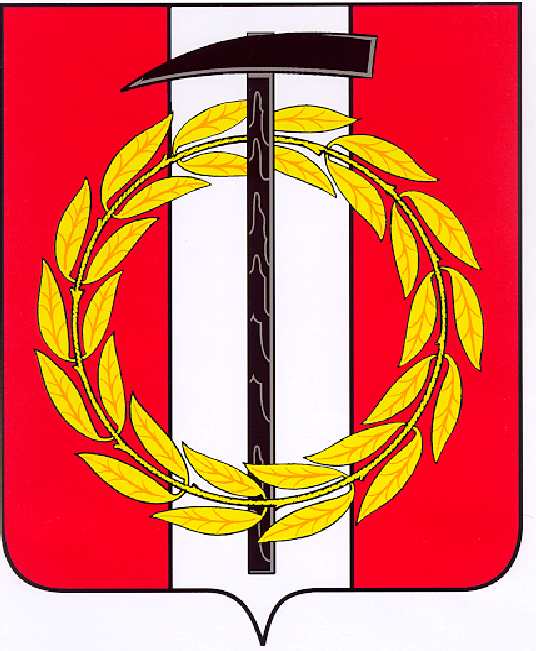 Собрание депутатов Копейского городского округаЧелябинской областиРЕШЕНИЕ      26.09.2018           571от _______________№_____О прогнозе социально-экономического развития Копейского городского округана 2019 год и плановый период 2020-2021 годов	Заслушав информацию о прогнозе социально-экономического развития Копейского городского округа на 2019 год и плановый период 2020-2021 годов, Собрание депутатов Копейского городского округа РЕШАЕТ:Утвердить прогноз социально-экономического развития Копейского городского округа на 2019 год и плановый период 2020-2021 годов (приложение). Администрации Копейского городского округа, структурным подразделениям администрации Копейского городского округа, муниципальным предприятиям, учреждениям и организациям Копейского городского округа  обеспечить достижение показателей прогноза социально-экономического развития Копейского городского округа на 2019 год и плановый период 2020-2021 годов.Контроль за исполнением настоящего решения возложить на постоянную комиссию по экономической, бюджетной и налоговой политике Собрания депутатов Копейского городского округа.Председатель Собрания депутатов Копейского городского округа В.П. Емельянов